Publicado en  el 06/10/2016 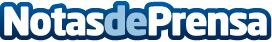 Boeing también pone rumbo a Marte y compite por llegar el primeroAhora Boeing se suma a esta nueva carrera espacial, ya que Dennis Muilenburg, CEO de la compañía aeronáutica y aeroespacial, asegura que ellos llegarán a Marte antes que la compañía de Elon Musk, incluso van más allá al garantizar que el primer ser humano que llegue a Marte lo hará en un cohete fabricado por BoeingDatos de contacto:Nota de prensa publicada en: https://www.notasdeprensa.es/boeing-tambien-pone-rumbo-a-marte-y-compite Categorias: Innovación Tecnológica http://www.notasdeprensa.es